บันทึกข้อความ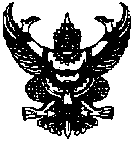 ส่วนราชการ  คณะทำงานการจัดการความรู้ของ ชย.ทร. (ฝ่ายเลขานุการ ฯ โทร.๕๕๕๘๕)                .ที่  	วันที่              เม.ย.๖๐              	.เรื่อง  ขอให้ นขต.ชย.ทร. จัดส่งประวัติพร้อมเอกสารประกอบของผู้ที่ขอรับการพิจารณาเป็นผู้เชี่ยวชาญ        ในการปฏิบัติงานของ ชย.ทร.          เสนอ  นขต.ชย.ทร.   	๑.  ตามมติประชุม คณะกรรมการคัดเลือกผู้เชี่ยวชาญในการปฎิบัติงาน และเพื่อบ่งชี้ จัดหมวดหมู่องค์ความรู้ (ประชุมเพื่อคัดเลือกผู้เชี่ยวชาญในการปฏิบัติงาน และเพื่อบ่งชี้ จัดหมวดหมู่องค์ความรู้         ของ ชย.ทร.) ประจำปี งป.๒๕๖๐ ครั้งที่ ๓/๖๐ วันอังคารที่ ๔ เมษายน ๒๕๖๐ เวลา ๐๙๓๐ - ๑๒๐๐       ณ.ห้องประชุม ชย.ทร. (ข้อ ๒) ให้ฝ่ายเลขาฯ จัดส่งหนังสือเวียนให้ นขต.ชย.ทร. ส่งเอกสารประกอบการพิจารณาของผู้ที่ขอรับการพิจารณาเป็นผู้เชี่ยวชาญในการปฏิบัติงานของ ชย.ทร. ( สิ่งที่ส่งมาด้วย )		๒. คณะทำงานการจัดการความรู้ของ ชย.ทร. (ฝ่ายเลขานุการฯ) จึงขอให้ นขต.ชย.ทร. จัดส่งข้อมูล พร้อมเอกสารประกอบให้ครบถ้วน ในแบบฟอร์มที่กำหนด (ที่แนบ) หรือสามารถดาวน์โหลดได้จาก Website ชย.ทร.หัวข้อ การจัดการความรู้ (KM) ให้ฝ่ายเลขานุการฯ ภายใน ๒๕ เม.ย.๖๐ เพื่อรวบรวมรายชื่อเสนอคณะกรรมการฯ พิจารณาคัดเลือก ต่อไป  	รายละเอียดเพิ่มเติมประสานโดยตรงกับ ว่าที่ ร.อ.หญิงสุนิสา กรวยทรัพย์ ผู้ช่วยเลขานุการฯ ๒  (โทร.๕๕๕๘๕)                   					น.อ.หก.กวก.ชย.ทร.แบบประวัติผู้เชี่ยวชาญในการปฏิบัติงาน ของกรมช่างโยธาทหารเรือประเภท วิชาชีพ/ช่างผู้ชำนาญ1. ชื่อ                                                   ชื่อสกุล                                 อายุ                       ปี2. ตำแหน่ง                                                                                                                    .3. สังกัด					.4. ที่อยู่ปัจจุบันเลขที่		ตรอก/ซอย		ถนน			หมู่ที่	แขวง/ตำบล		เขต/อำเภอ			จังหวัด	รหัสไปรษณีย์		โทรศัพท์มือถือ			โทรศัพท์/โทรสาร			E-MAIL		5.	การศึกษา                                                                                                                 .		                                                                                                                 .		                                                                                                                       .			                                                                                                                 .6.	ความเชี่ยวชาญ			                                                                                                                 .			                                                                                                                 .			                                                                                                                 .			                                                                                                                 .			                                                                                                                 .			ข้าพเจ้าขอยื่นแบบประวัติพร้อมด้วยเอกสารหลักฐานประกอบโดยครบถ้วน เพื่อขอรับการพิจารณาเป็นผู้เชี่ยวชาญในการปฏิบัติงานของ กรมช่างโยธาทหารเรือ ประจำปีงบประมาณ ๒๕๖๐			ข้าพเจ้าขอรับรองว่าข้อความนี้เป็นความจริงทุกประการ									                     ลงชื่อ                                                 .				(                                                     )								            วันที่                                             .ประวัติการปฏิบัติงานคำอธิบาย	1. ให้ผู้ยื่นคำขอแจ้งประเภทผู้เชี่ยวชาญฯ ที่ต้องการขอรับการพิจารณา กรอกประวัติส่วนตัว และประวัติการทำงาน พร้อมแนบเอกสารประกอบให้ครบถ้วน	2. เอกสารประกอบการพิจารณา มีดังนี้		- รูปถ่าย (ติดในแบบประวัติ)		- ภาพถ่ายผลงาน พร้อมคำอธิบายใต้ภาพ		- คลิปวิดิโอแสดงวิธีปฏิบัติงาน (บันทึกลงในแผ่นซีดี)		- อื่น ๆ (ถ้ามี)ลำดับวัน เดือน ปี
การปฏิบัติงานตำแหน่งหน้าที่ลักษณะงานที่ทำ